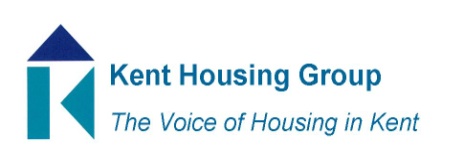 Kent Housing Options Group 6th February 2020The meeting will start promptly at 10 am, so please ensure that you arrive in good timeMaidstone BC, Maidstone House, Maidstone FINAL Agenda	10.00 am	Introductions & Apologies	10.05 am	Action Log from Meeting January 2020*10.10am	Kent Integrated Domestic Abuse Contract, Overview and feedback from KCC10.40am	Homefinder UK – Zubair Mirza, Home Connections           11.00am	RP and LA Partnership Working around Prevention of Homelessness (discussion item)11.20am	MHCLG Update – Marie Gerald / Rebecca Ireland, MHCLG	11.45am	Refreshment Break11.55am	Entitled To Contract – Vicky Hodson, Kent Homechoice	12.05pm	Adults & Young Person Homelessness Commissioning Update12.20pm	Protocols Discussion - 				 - Intentionally Homelessness Protocol			 - Duty to Refer Protocol (referral process)			 - Young Persons Protocol	12.35pm	KHG Update – Matters Arising*	12.45pm	Standing Items Discussion: - National Policy; Recent Case Law; Training Opportunities, incl local training12.55pm	AOB*Papers attachedMEETING TO CLOSE by 1pm	 2020 Meetings